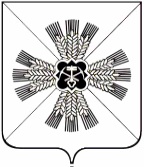 КЕМЕРОВСКАЯ ОБЛАСТЬАДМИНИСТРАЦИЯ ПРОМЫШЛЕННОВСКОГО МУНИЦИПАЛЬНОГО ОКРУГАПОСТАНОВЛЕНИЕот «22» июля 2020 г. № 1142-Ппгт. ПромышленнаяОб утверждении Порядка формирования перечня объектов, расположенных на территории Промышленновского муниципального округа, в отношении которых планируется заключение концессионных соглашений